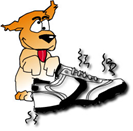 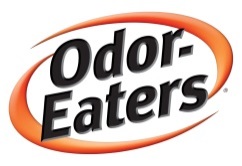 LIST OF KIDS & QUOTES PARTICIPATING IN THE39TH ANNUALNATIONAL ODOR-EATERS® ROTTEN SNEAKER CONTEST®Carter D, age 13 from Wasilla, AK	Carter wears his sneakers everyday on the farm and to the local farm markets.  He wears them to feed the chickens, and walks in the mud and fields.Madison M, age 5 from Hickory Hills, IL	Madison wears her sneakers playing t-ball, and loves running around the pond with her friends.  She hates wearing socks.Samuel M, age 9 from Burton, MI	Sam said his sneakers are the stinkiest and most rotten sneakers.  He drags his feet when riding his bike and sometimes his sneakers get caught in his bike.  He wears them running, jumping and climbs trees.  Marinda W, age 12 from Holden, UT	Marinda wears her sneakers all the time.  She basically does everything in them.   Iris G, age 14 from Lilburn, GA	Iris wears her sneakers all the time.  She has waded through streams, plays sports, mowed lawns, walked dogs, raked leaves and cleaned out barns.  Alex B, age 14 from Bristol, CT	Alex wears his sneakers as brakes for biking and skateboarding Jordan A, age 12 from White Sands Missile Range, Las Cruces, NM	Jordan sneakers have been faithful to her for the past two years.  They have delivered her safely to school, to the park, playing sports and hanging out with friends.  She wears them to bed! She loves them and prays that her feet will stop growing so she can wear them forever!All quotes have been given by the kids